Es geht weiter…Des Kaisers neue Kleider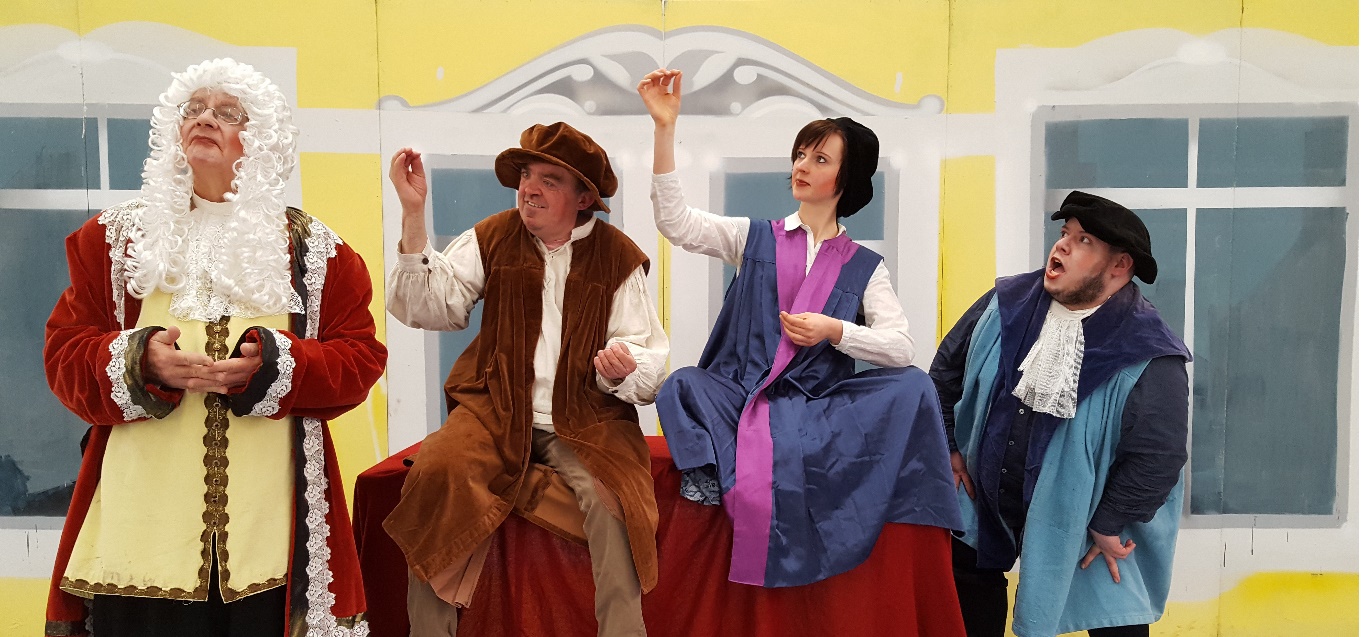 Neue Termine:	Veranstaltungsort:	28. September  2018 – 18.30 h	MartinsSaal an der Martinskirche	Moorhauser Landstraße 3a5. Oktober  2018 	– 18.30 h	28865 Lilienthal	14. Oktober 2018 	– 16.00 h